« LE GRAND ORAL, C’EST DEMAIN ! »   Projet « Exercice-GO »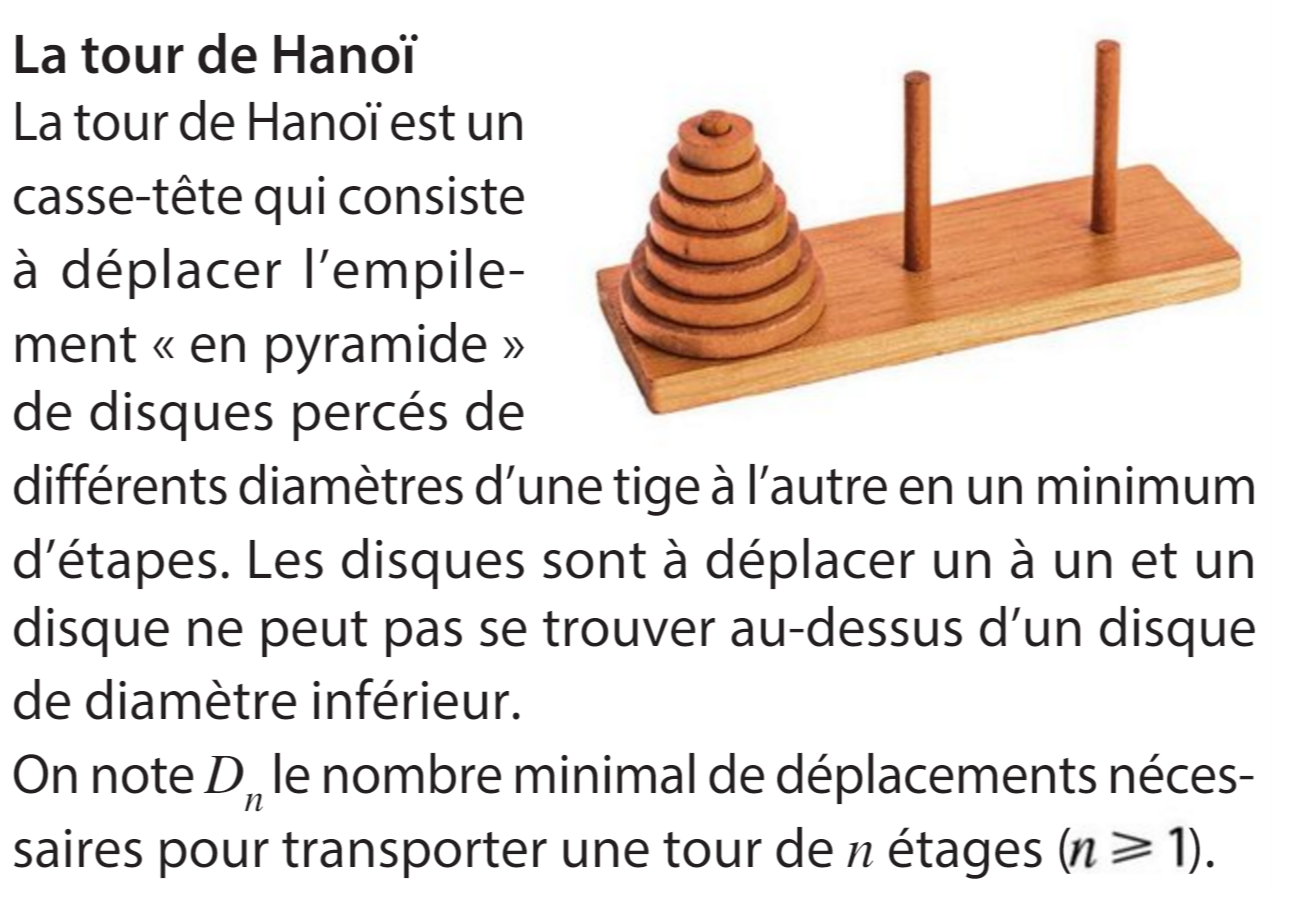 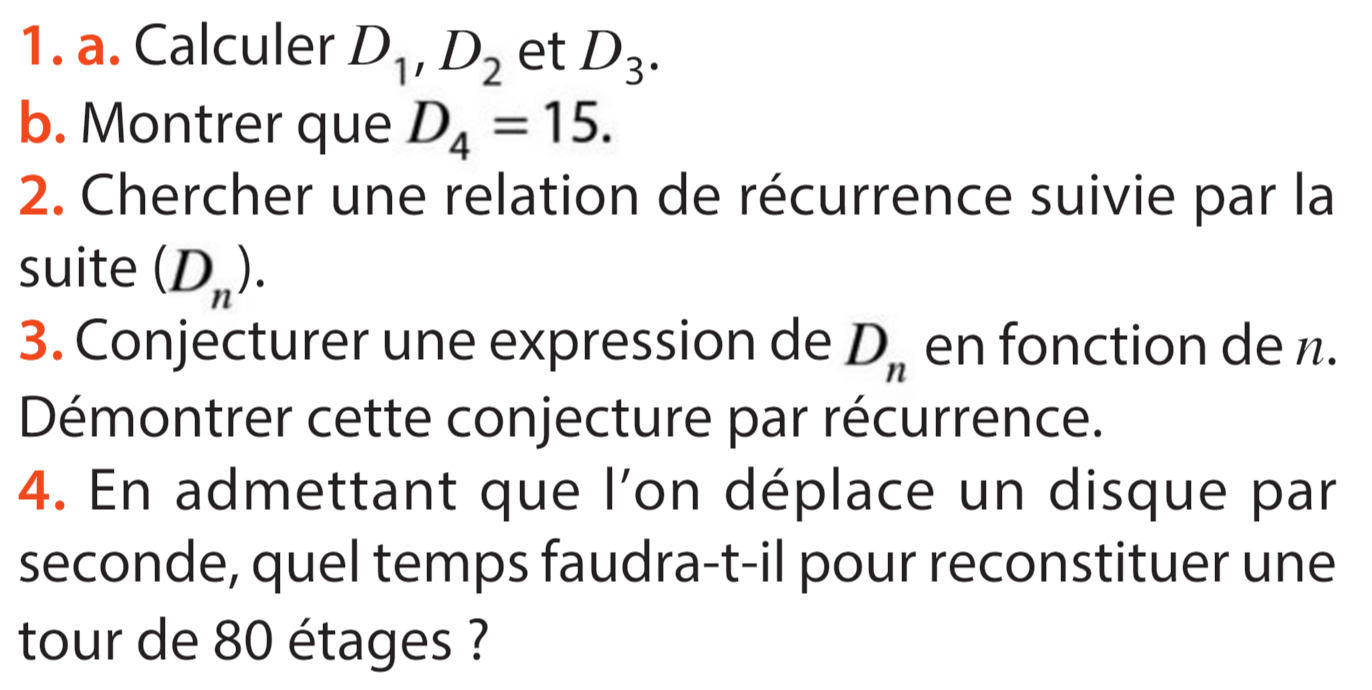 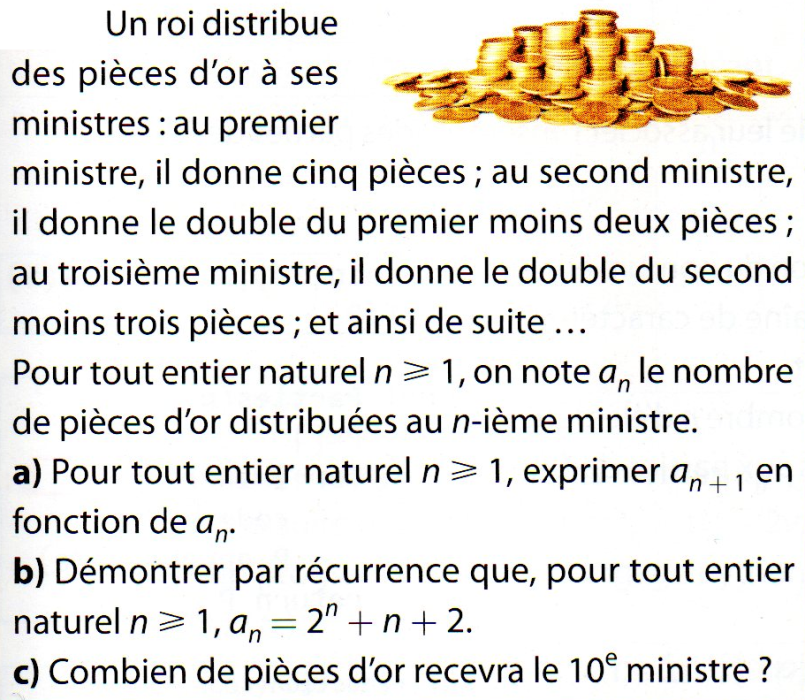 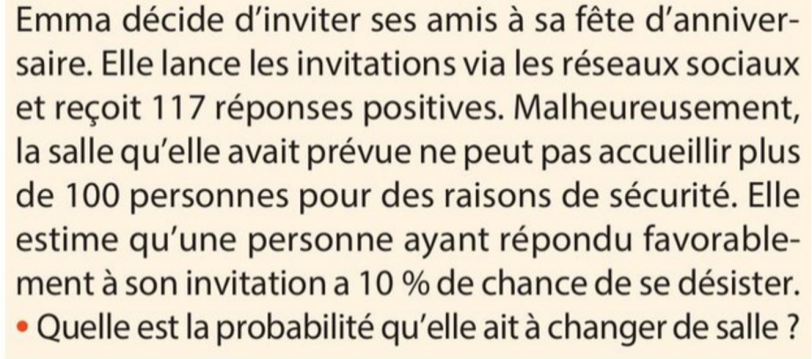 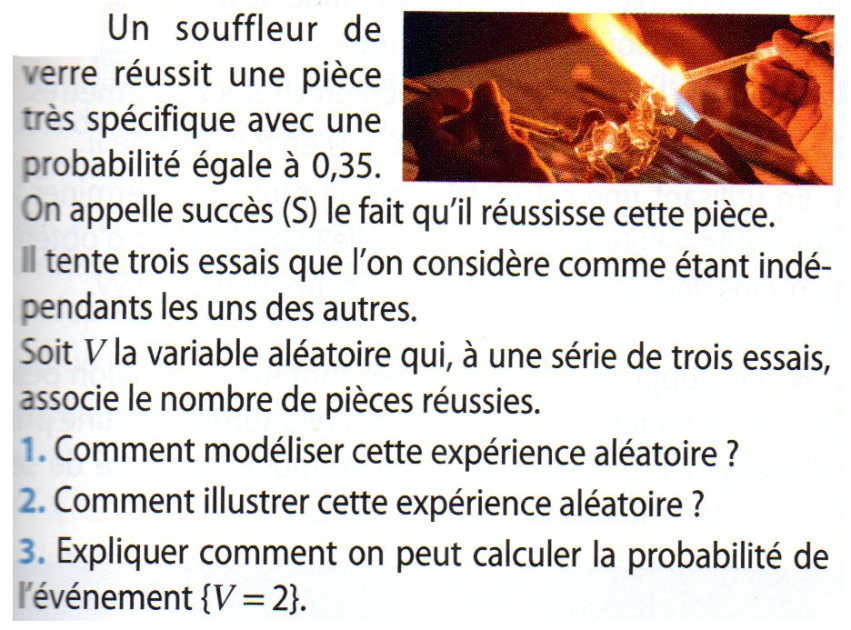 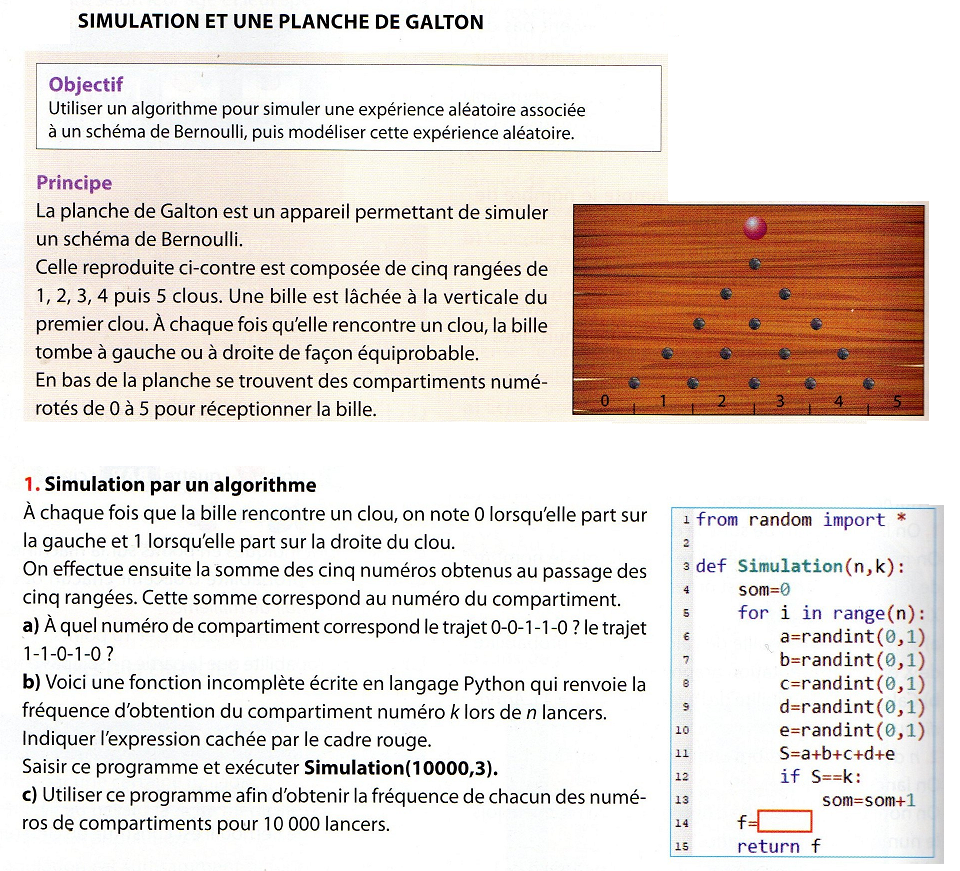 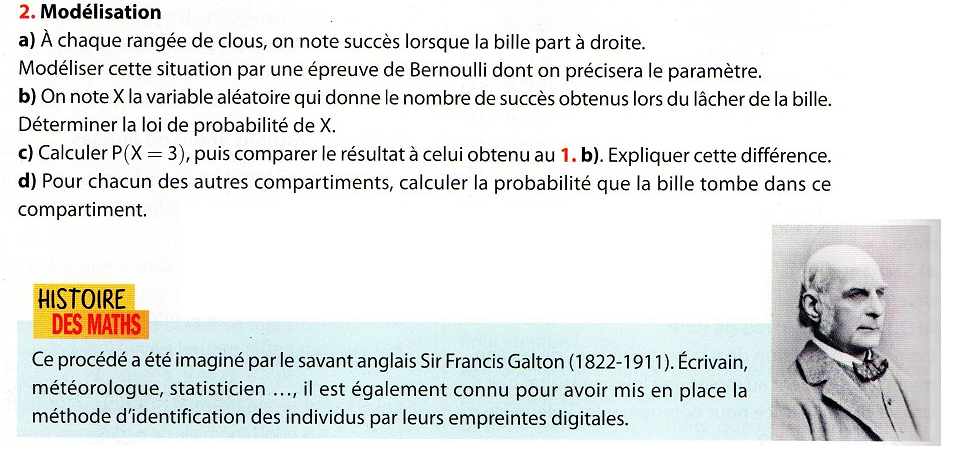 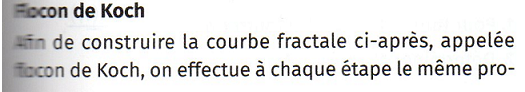 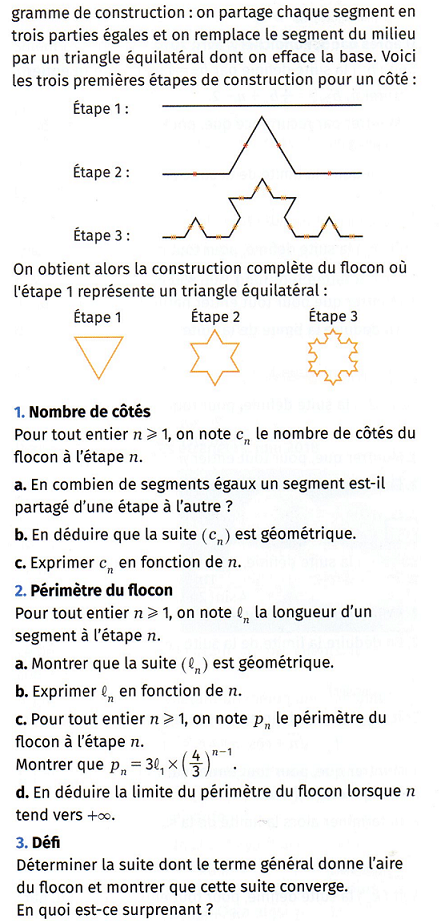 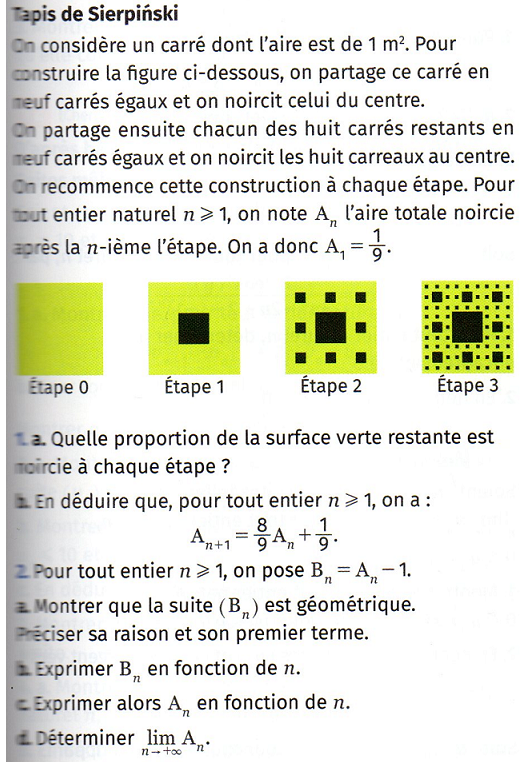 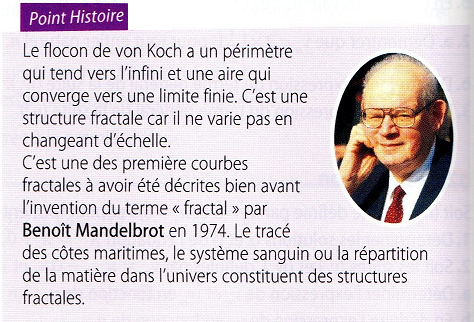 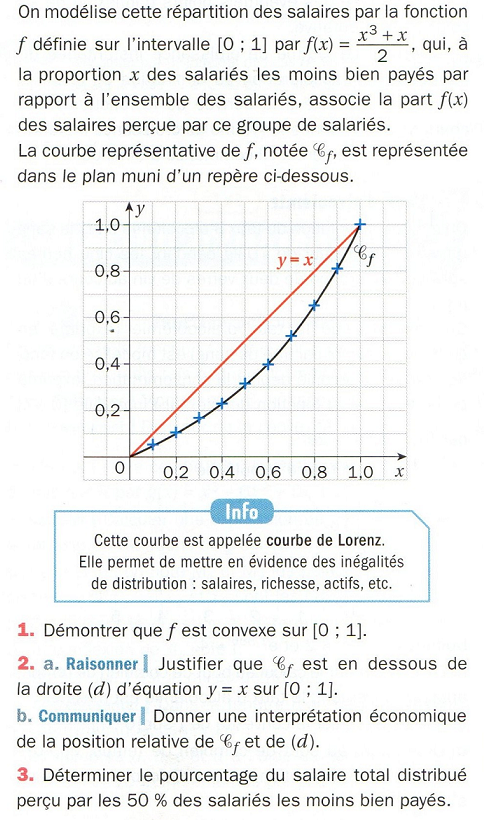 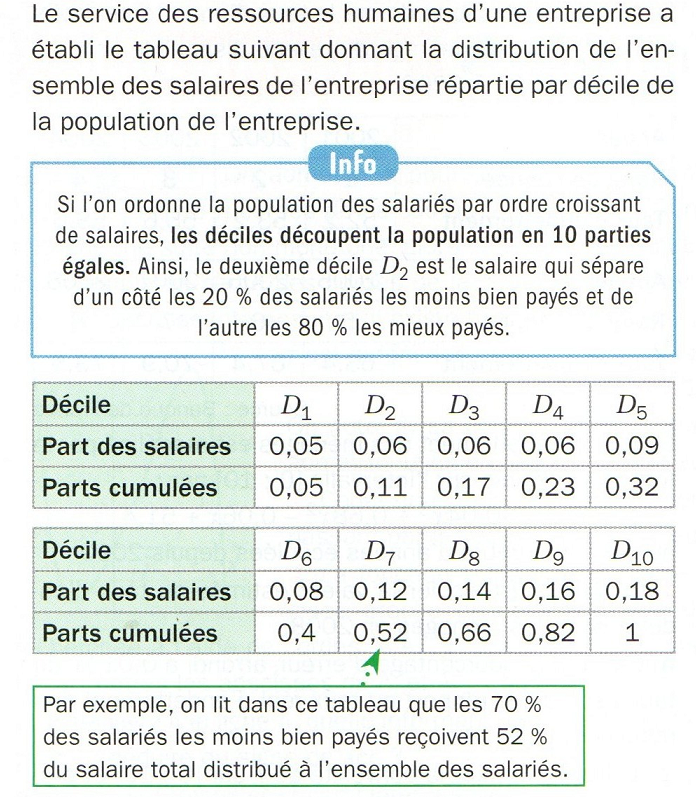 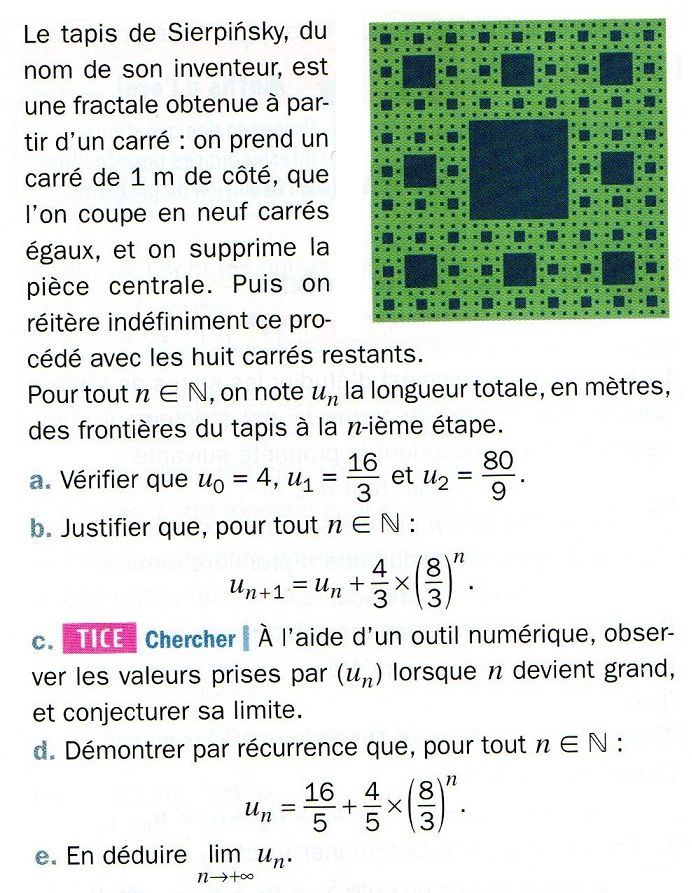 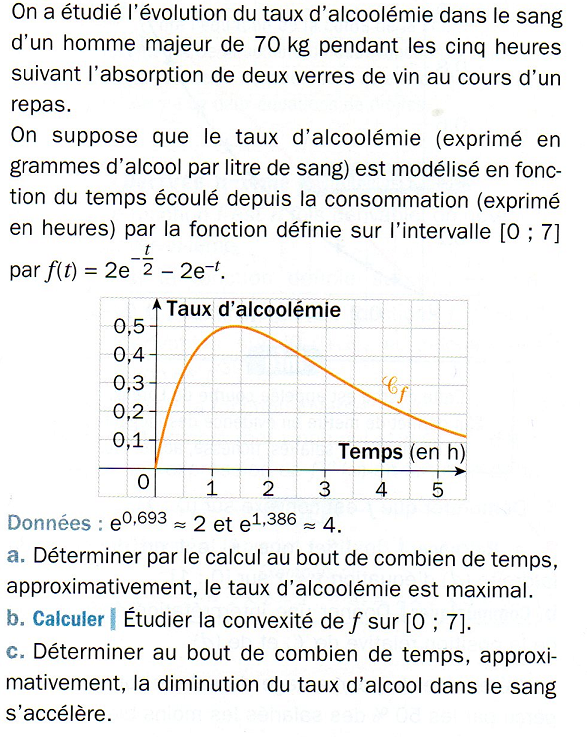 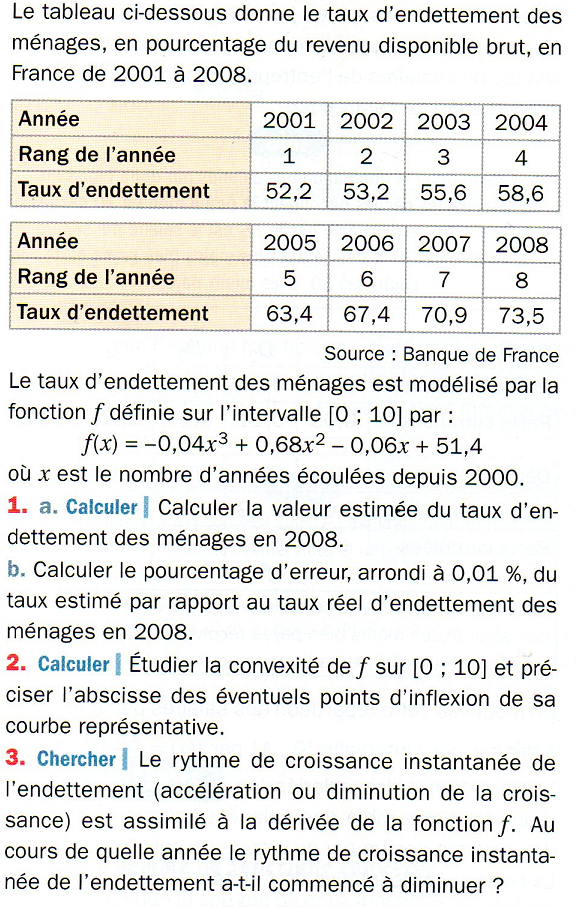 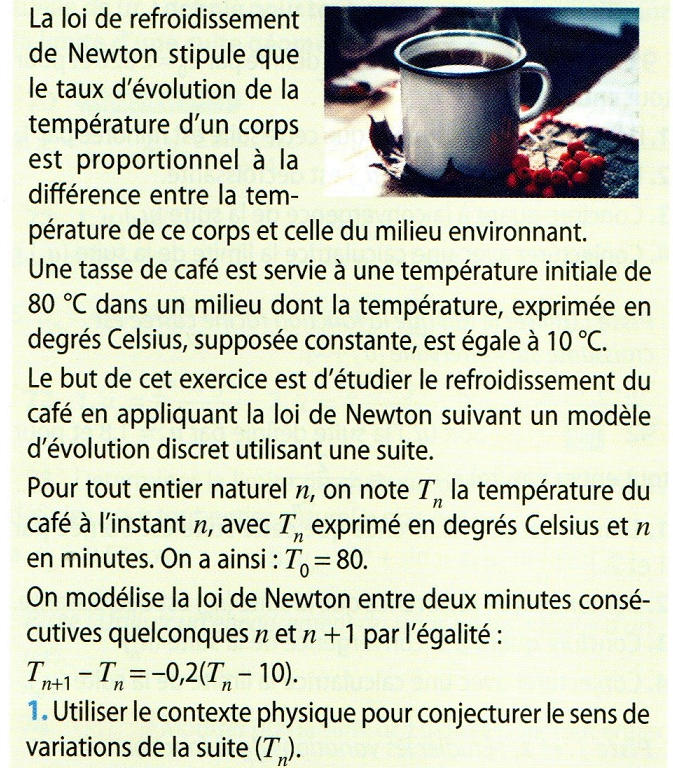 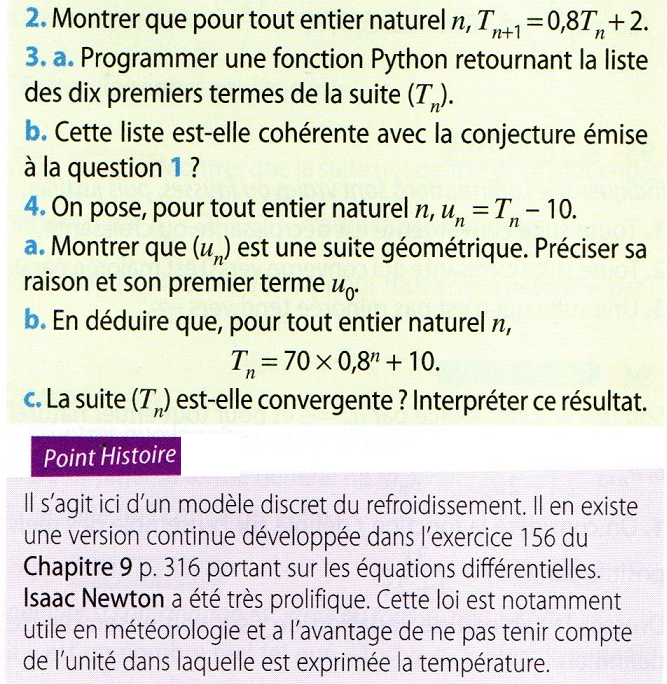 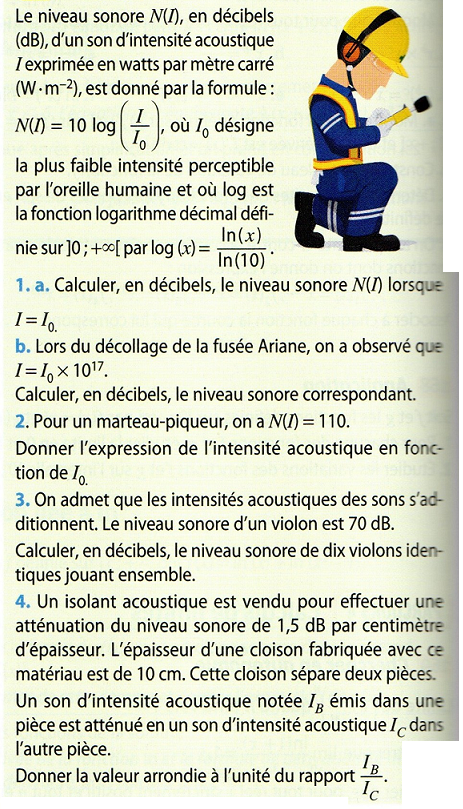 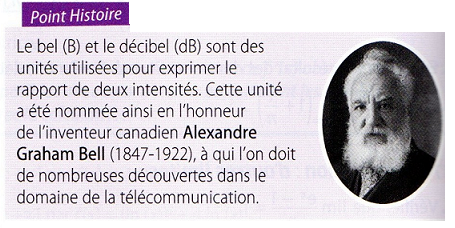 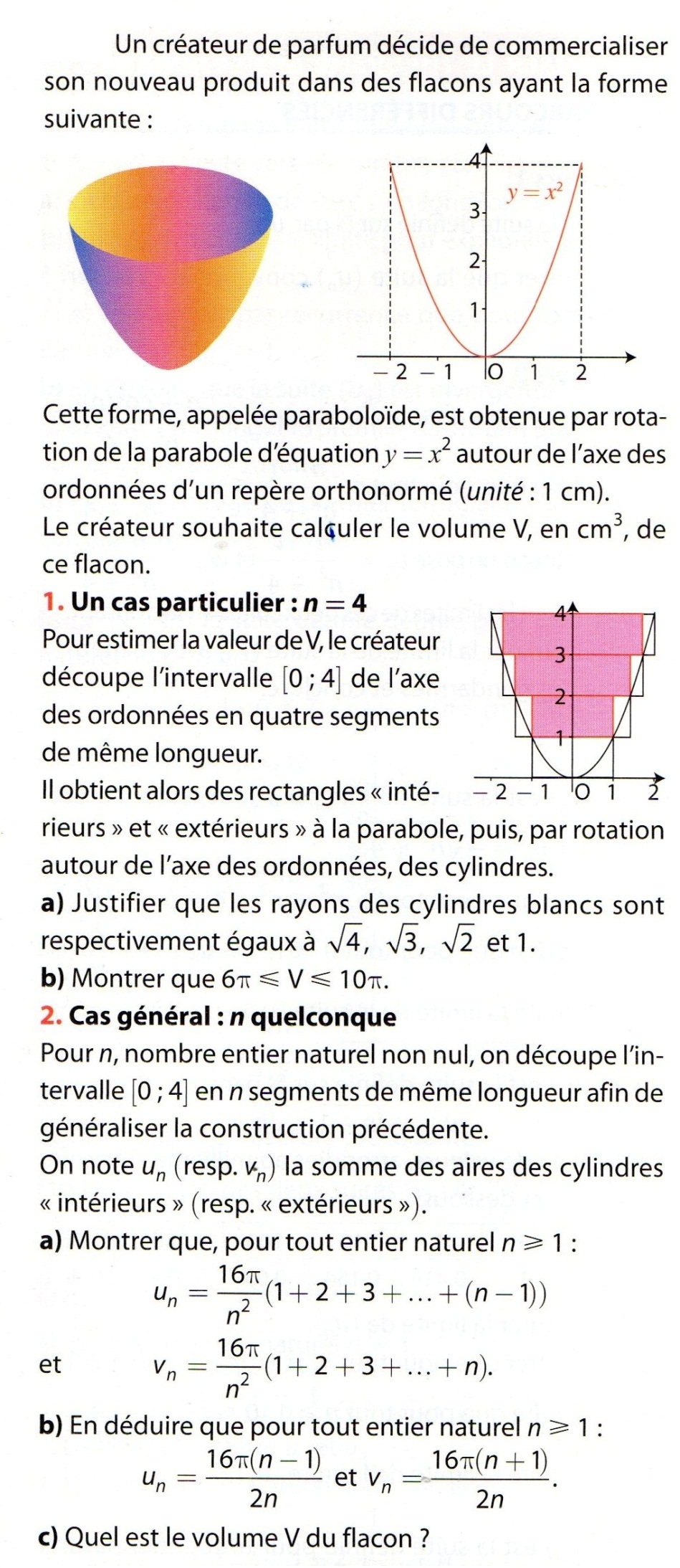 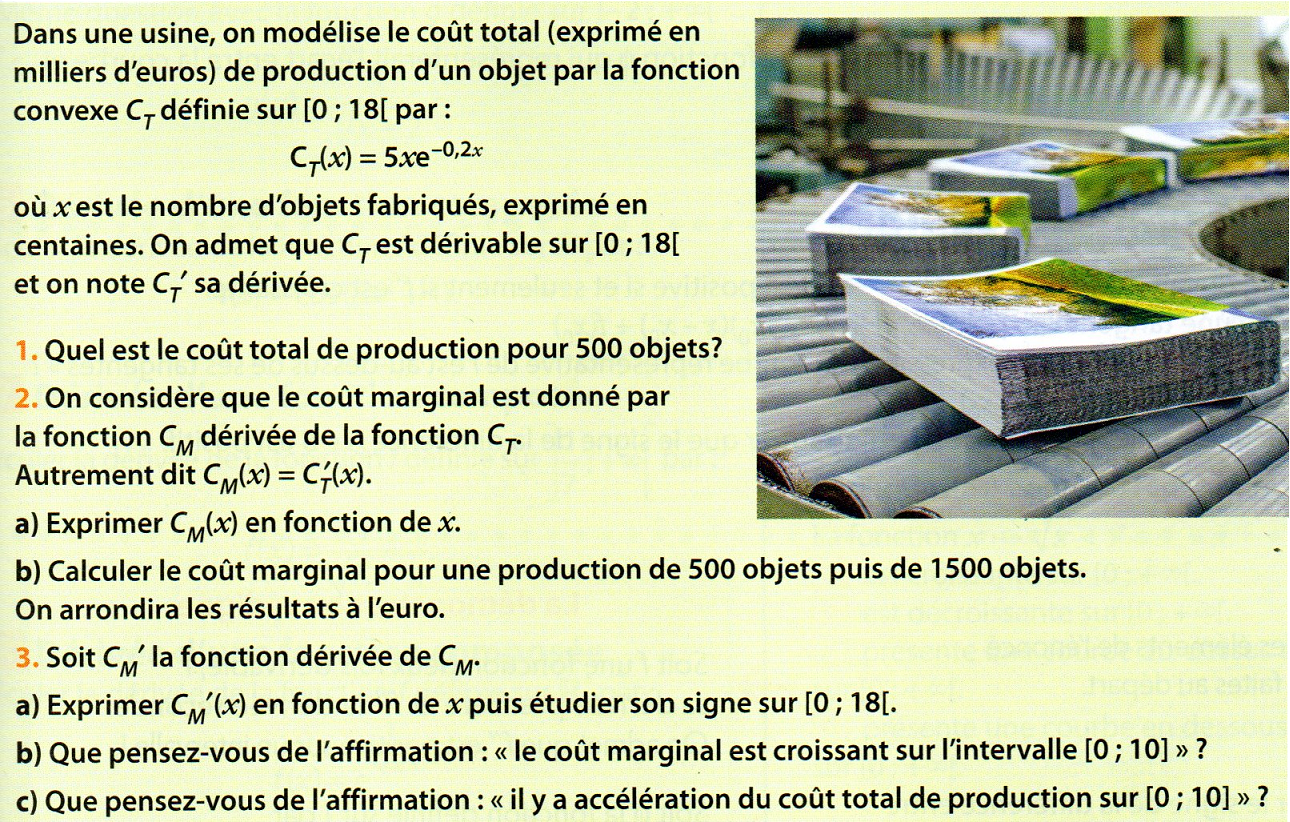 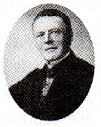 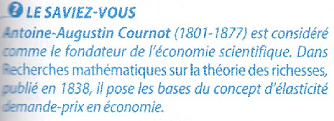 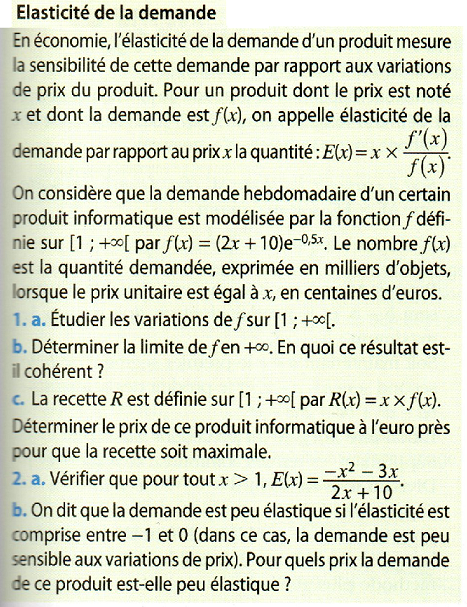 NOM, Prénom :   ………………………………………………………………NOM, Prénom :   ………………………………………………………………Thématique  Notions du programmeNiveau concerné Terminale Spécialité MathématiquesModalités-  Travail obligatoire pour tous les élèves-  Choix des sujets en octobre, avant les vacances ; possibilité de deux élèves sur un même sujet.  énoncés des sujets mis sur l’ENT dans l’espace des classes prévu pour la préparation du GO-Maths quelques jours avant le jour du choix. le choix effectif se fait en classe : sujets découpés individuellement, mis sur table et les élèves prennent directement le sujet choisi. Mettre plus d’énoncés que d’élèves pour permettre un vrai choix.
-  Résolution de l'exercice à l'écrit et passage individuel à l'oral (en classe) de novembre à février (durée 5 min, suivi de questions et conseils personnalisés – posture, langage, connaissances – des camarades et du professeur)  temps total consacré pour 2 élèves dans une séance de 2h : 30 min surtout au début, puis 20-25 min.Exigences attenduesTravail évalué : tous les élèves auront une note rendue quelques jours après , mais qui ne sera rentrée qu’à la fin du 2e trimestre après tous les passages, par souci d’égalité.-  Résolution rigoureuse et juste sur la copie  -->  travail évalué /5
-  Prestation orale claire, concise, intéressante, convaincante   -->  travail évalué /5 selon la grille du Grand Oral, en gardant 4 critères principaux (évalués chacun sur quatre degrés d’acquisition)Compétences : Chercher, Modéliser, Représenter, Raisonner, Calculer, CommuniquerObjectifséviter la perte de tempss’entraîner pour les écrits : les thèmes des exercices portent sur les chapitres faits entre septembre et janvier ; varier l’ordre des thèmes pour permettre un travail « spiralaire » sur les notions pour l’épreuve écrite de spécialité.s’entraîner pour l’oral : grille d’évaluation basée sur celle du GO, donnée aux élèves, avec les consignes.se préparer pour l’oral pour TOUS les élèves : les énoncés des exercices ont été choisis de sorte à pouvoir inspirer le choix d’une problématique éventuelle pour le vrai sujet de GO (jeux, phénomènes des réseaux sociaux, métier d’art, économie, culture mathématique – planche de Glaton, flocon de von Koch… - santé etc.) tous les élèves passent et reçoivent des conseils individuels au moins une fois dans l’année, sur une prestation de 5 min. Faire ainsi comprendre que la préparation du GO démarre dès octobre, même si ce n’est pas sur leur problématique.PROJET-Exercice GO (2e trimestre)PROJET-Exercice GO (2e trimestre)PROJET-Exercice GO (2e trimestre)PROJET-Exercice GO (2e trimestre)PROJET-Exercice GO (2e trimestre)PROJET-Exercice GO (2e trimestre)PROJET-Exercice GO (2e trimestre)TMATHS-1TMATHS-1TMATHS-1Sujet n°+ dateTitre possibleNotions abordéesElève 1Ecrit / 5Oral/ 5Elève 2Elève 2Ecrit / 5Oral/ 51La tour de HanoïSuites, récurrence2Les réseaux sociauxProbabilités, loi binomiale3Les richesses royalesSuites, récurrence4L’artisanat d’art (souffleur de verre)Probabilités, loi binomiale5La planche de GaltonSimulation, schéma de Bernoulli, Python6Le tapis de SierpinskiSuites, limites de suites7Le flocon de Von KochSuites, périmètre d’un polygone, aire, limite de suites8La courbe de LorenzFonctions convexes, pourcentages, déciles9L’endettement des ménagesFonctions polynomiales, points d’inflexion10Le taux d’alcoolémieFonction exp, convexité, dérivées11Le tapis de SierpinskySuites, limites de suites, outil numérique12Le niveau sonoreFonctions log, ln, décibels13La loi de refroidissement de NewtonSuites, Python, limites de suites14Créateur de parfumSuites, volume15Coût dans une usineFonctions, convexité16Elasticité de la demandeLimites de fonctionsPROJET-Exercice GO (2e trimestre) :      SUJET CHOISI n°  ………PROJET-Exercice GO (2e trimestre) :      SUJET CHOISI n°  ………TMATHS-1CONSIGNESCompétences :       Chercher            ⃝           Raisonner   ⃝                                      Communiquer  ⃝Compétences :       Chercher            ⃝           Raisonner   ⃝                                      Communiquer  ⃝1ère PARTIE : à l’écrit, sur copie doubleCritères d’évaluationNotationDonner un titre au projet choisiPertinence                  / 0,5Résoudre l’exercice, en rédigeant soigneusementJustesse, rigueur                   / 3Faire une recherche documentaire supplémentaire en rapport avec le sujet choisi : inscrire quelques prises de notes sur la copie, en  pensant aussi à préciser à la fin les sources utilisées (bibliographie et sitographie)Contenu  des informations                  / 1,52ème  PARTIE : à l’oral, en 5 minPrésenter le projet choisi, sa résolution et son intérêt (éventuellement en rapport avec les actualités)Qualité orale (placement de la voix, intérêt suscité, vocabulaire etc.)Prise de parole en continuQualité des connaissancesInteraction, argumentation                   / 5                 / 10PROJET-Exercice GO (2e trimestre) :      SUJET CHOISI n°  ………PROJET-Exercice GO (2e trimestre) :      SUJET CHOISI n°  ………TMATHS-1CONSIGNESCompétences :       Chercher            ⃝           Raisonner   ⃝                                      Communiquer  ⃝Compétences :       Chercher            ⃝           Raisonner   ⃝                                      Communiquer  ⃝1ère PARTIE : à l’écrit, sur copie doubleCritères d’évaluationNotationDonner un titre au projet choisiPertinence                  / 0,5Résoudre l’exercice, en rédigeant soigneusementJustesse, rigueur                   / 3Faire une recherche documentaire supplémentaire en rapport avec le sujet choisi : inscrire quelques prises de notes sur la copie, en  pensant aussi à préciser à la fin les sources utilisées (bibliographie et sitographie)Contenu  des informations                  / 1,52ème  PARTIE : à l’oral, en 5 minPrésenter le projet choisi, sa résolution et son intérêt (éventuellement en rapport avec les actualités)Qualité orale (placement de la voix, intérêt suscité, vocabulaire etc.)Prise de parole en continuQualité des connaissancesInteraction, argumentation                   / 5                 / 10